                                                                                                                                             «Приложение 3  к постановлению                                                                                                                                              Администрации Молчановского района                                                                                                                                             от 14.11.2012 № 727 Наименование СБП                                МКУ «Управление образования Администрации Молчановского района Томской области»Наименование ВЦП                               «Организация предоставления общего образования на территории Молчановского района                                                                  на 2013-2015 годы» Код ВЦПIII.Мероприятия ВЦПЗаместитель Главы Молчановского районапо управлению делами																Е.Ю.Глушкова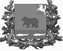 Администрация Молчановского района томской областиПостановлениеАдминистрация Молчановского района томской областиПостановление05.02.2016                                                                                                                                № 59с. Молчаново05.02.2016                                                                                                                                № 59с. МолчановоО внесении изменений в постановление Администрации Молчановского района от 14.11.2012 №727В соответствии со ст. 179.3 Бюджетного кодекса Российской Федерации   В соответствии со ст. 179.3 Бюджетного кодекса Российской Федерации   ПОСТАНОВЛЯЮ:1. Внести в постановление Администрации Молчановского района от 14.11.2012 №727 «Об утверждении ведомственной целевой программы «Организация предоставления общего образования на территории  Молчановского района на 2013 -2015 годы» следующие изменения:ПОСТАНОВЛЯЮ:1. Внести в постановление Администрации Молчановского района от 14.11.2012 №727 «Об утверждении ведомственной целевой программы «Организация предоставления общего образования на территории  Молчановского района на 2013 -2015 годы» следующие изменения:1) в приложении 1 строку «Сроки и расходы на ВЦП (тыс. рублей)» изложить в следующей редакции:«Сроки и расходы на ВЦП (тыс. рублей)2) в приложении 1 строку «Объем расходов местного бюджета на реализацию ВЦП (тыс. рублей)» изложить в следующей редакции:3) приложение 3 изложить в следующей редакции согласно приложению к настоящему постановлению. 2. Настоящее постановление вступает в силу со дня его официального опубликования в официальном печатном издании Администрации Молчановского района «Вестник Молчановского района» и подлежит размещению на официальном сайте муниципального образования «Молчановский район» (http:// www.molchanovo.ru/).3. Контроль за исполнением настоящего постановления возложить на заместителя Главы Молчановского района по управлению делами                            Глушкову Е.Ю.1) в приложении 1 строку «Сроки и расходы на ВЦП (тыс. рублей)» изложить в следующей редакции:«Сроки и расходы на ВЦП (тыс. рублей)2) в приложении 1 строку «Объем расходов местного бюджета на реализацию ВЦП (тыс. рублей)» изложить в следующей редакции:3) приложение 3 изложить в следующей редакции согласно приложению к настоящему постановлению. 2. Настоящее постановление вступает в силу со дня его официального опубликования в официальном печатном издании Администрации Молчановского района «Вестник Молчановского района» и подлежит размещению на официальном сайте муниципального образования «Молчановский район» (http:// www.molchanovo.ru/).3. Контроль за исполнением настоящего постановления возложить на заместителя Главы Молчановского района по управлению делами                            Глушкову Е.Ю.Глава Молчановского района                                                               В.Н. КиселёвГлава Молчановского района                                                               В.Н. КиселёвВасильчук (838256) 21-8-96Галактионова (838256) 21-7-36Васильчук (838256) 21-8-96Галактионова (838256) 21-7-36В дело – 1Управление образования – 1Управление финансов – 1ОЭАиП/Галактионова – 1В дело – 1Управление образования – 1Управление финансов – 1ОЭАиП/Галактионова – 1Приложение к постановлению Администрации Молчановского района от ______________№ ______________NN 
ппНаименование
мероприятияСодер- 
жание  
меро-  
приятияСрок реализации
мероприятияСрок реализации
мероприятияИспол- 
нитель 
меро-  
приятияКод 
КОСГУ
<*>Расходы на мероприятие (тыс.руб.)Расходы на мероприятие (тыс.руб.)Расходы на мероприятие (тыс.руб.)Показатели непосредственного результата   
(показатели реализации мероприятия)Показатели непосредственного результата   
(показатели реализации мероприятия)Показатели непосредственного результата   
(показатели реализации мероприятия)Показатели непосредственного результата   
(показатели реализации мероприятия)Показатели непосредственного результата   
(показатели реализации мероприятия)NN 
ппНаименование
мероприятияСодер- 
жание  
меро-  
приятияс   
(месяц/
год)по   
(месяц/
год)Испол- 
нитель 
меро-  
приятияКод 
КОСГУ
<*>201320142015наименование  
показателяЕд.
изм/    
показа-
теля2013201420151МАОУ                    «Суйгинская СОШ»обеспечение деятельности общеобразова тельных учреждений             постоянно           постояннодиректор90407023 414,91 712,72 863,0Кол-во детей        чел8895952МАОУ                          «Сулзатская СОШ»обеспечение деятельности общеобразова тельных учреждений  директор90407021 520,41 550,61 716,2Кол-во детей        чел7784843МАОУ                               «Тунгусовская СОШ»обеспечение деятельности общеобразова тельных учреждений  директор90407022 207,42 388,42 126,8Кол-во детей        чел1741741744МБОУ «Могочинская СОШ»обеспечение деятельности общеобразова тельных учреждений  директор90407023 589,23 211,93 102,0Кол-во детей        чел3693213215МБОУ «Наргинская СОШ»обеспечение деятельности общеобразова тельных учреждений  директор90407022 889,82 972,42 914,7Кол-во детей        чел1571511516МБОУ «Сарафановская СОШ»обеспечение деятельности общеобразова тельных учреждений  директор90407022 259,92 600,12 237,0Кол-во детей        чел1011071077МКОУ «Соколовская СОШ»обеспечение деятельности общеобразова тельных учреждений  директор9040702534,4660,2675,3Кол-во детей        чел2224248МАОУ «Молчановская СОШ №1»обеспечение деятельности общеобразова тельных учреждений  директор90407024 010,13 618,63 412,8Кол-во детей        чел4985145149МАОУ «Молчановская СОШ №2»обеспечение деятельности общеобразова тельных учреждений  директор90407022 410,03 271,82 996,7Кол-во детей        чел42144044010МАОУ «Молчановская СОШ №2»софинансирование расходов, связанных с проведением капитального ремонта в целях устранения аварийной ситуациидиректор90407020,00,01 412,5Кол-во   детейчел--440ИТОГО:22 836,121 986,723 457,0»